NIP ŠPORT – 4., 5., 6.rPozdravljeni!Že deseti teden se trudimo in delamo na daljavo. Vsi že zelo pogrešamo socialne stike s svojimi sošolci, učenci, učitelji, sodelavci…. Bodite kar se da aktivni, vreme je sedaj več kot primerno za športne aktivnosti v naravi. Pred vami je ŠPORTNO KAMPIRANJE – VAJE IZVAJAMO V NARAVI!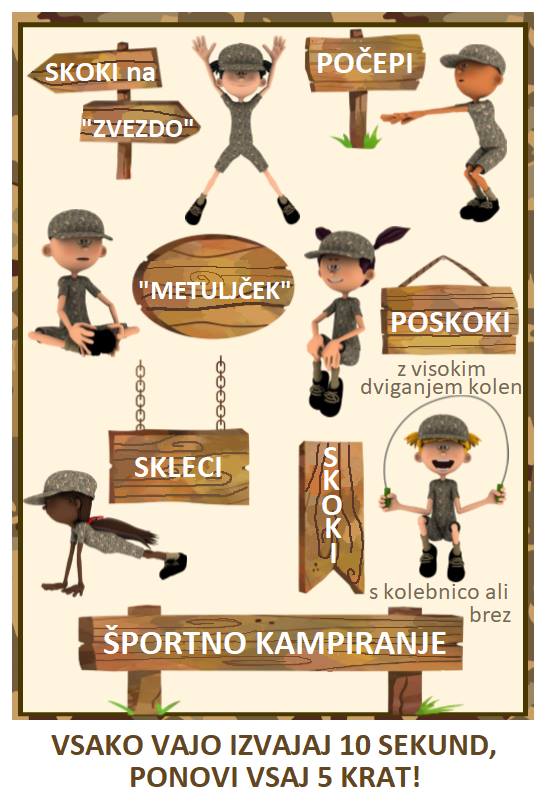 Uživajte v igri, v gibanju in soncu!Lep in pozitiven teden vam želim,učiteljica Nataša